Please scroll down for English version华南师范大学国际文化学院2024年国际学生国际中文教育博士专业招生简章本课程是针对母语为非汉语的外国人和海外华人，以职业需求为导向，适应新形势国际中文教育发展需要，培养具有较强国际中文教育职业能力，理论基础与实践能力兼备，从事国际中文教育和中华文化海外传播的复合型、国际型中外高级专门应用人才。国际中文教育博士专业学位教育，注重课程学习、导师指导与论文写作研究，实行导师个人负责与国际中文教育领域教育博士专业学位导师组集体指导相结合的培养形式。培养过程包括课程学习、中期考核、开题报告、实习实践、论文写作、预答辩和毕业论文答辩等环节。修完全部课程、成绩合格、通过学位论文答辩、符合我校学位授予条件的学员，取得博士研究生学历，授予教育博士专业学位。基本条件：招生对象: 持有效外国普通护照的非中国籍公民年龄要求: 18-55周岁（奖学金项目申请者，须符合各项目年龄要求）（3）身体状况: 身体健康，达到办理来华学习签证或居留证件的体检标准（4） 道德修养: 对华友好，品行端正，遵纪守法，尊重中国人民的风俗习惯，无违法违规记录（5）经济情况：能保证支付相应的学费、住宿费和日常生活开支入学条件及申请材料具有硕士学历，硕士专业为对外汉语、语言学、国际中文教育或教育相关专业提供最终学历证书、学位证书原件或经过公证的复印件，应届生为预毕业证明原件。中、英文以外的文本还需提供公证过的中文或英文翻译件最终学历教育阶段全部课程的成绩单原件或经过公证的复印件。中、英文以外的文本还需提供公证过的中文或英文翻译件（4）2封教授或副教授的推荐信，须为中文或英文原件（5）有效的汉语水平考试证书（HSK六级180分及以上）（6）中文个人陈述（含对报考学科专业的认识、拟定研究计划，3000 字左右) （7）有效期6个月以上的护照扫描件（8）本护照上所有的签证扫描件（如有，请提供）（9）近6个月免冠正面单人彩色照片（与护照照片同尺寸）授课语言：汉语课程设置:（1）学制：基本学制四年。其中，脱产在校学习和实习实践时间累计不少于两年半。按照要求修满课程学分后才能进行学位论文开题，提交的学位论文通过导师审查、预答辩和匿名评阅，才能进行论文答辩。通过论文答辩的，并达到相关要求，授予教育博士专业学位。（2）由公共课、必修课、专业选修课、实务与实践研究四个模块的课程组成汉语国际教育领域的课程体系，研修课程总量不少于24学分。研究方向分为：国别与区域汉语教育研究、汉语二语学习与教学研究、中华文化海外传播与国际汉学研究。报名时间: 2024年3月1日 - 2024年6月10日开学日期: 2024年9月2日 收费标准: （1）报名费: 420元 (无论录取与否，不予退还) （2）学费: 34,000元/年（3）保险：800元/年 奖学金: （1）中国政府奖学金：全额奖学金，含学费、住宿费、生活费和综合医疗保险。申请时间为每年1-4月。适合45周岁以下，汉语考试成绩达到 HSK（六级）180 分及以上的申请者，择优资助。（2）中文教师奖学金：全额奖学金，含学费、住宿费、生活费和综合医疗保险。申请时间为每年3-5月。适合35周岁以下，汉语考试成绩达到 HSK（六级）200 分，HSKK（高级）60 分, 有志于从事中文教育、教学及相关工作的申请者。择优资助。（3）广东省来粤奖学金：一次性资助30,000元。申请时间为每年4-7月。适合于被学校录取后的自费生，择优资助。特色服务 （1）可协助预定校内住宿 （2）符合录取条件的申请者，可协助申请X1或X2签证。入境后，协助办理居留证件。入学申请及相关事项（1）报名网址： http://istudy.scnu.edu.cn（2）联系方式： 0086-20-85215350/85210012（3）Email: 20161043@m.scnu.edu.cn, hscic7@scnu.edu.cn   （4）微信咨询：ciczsb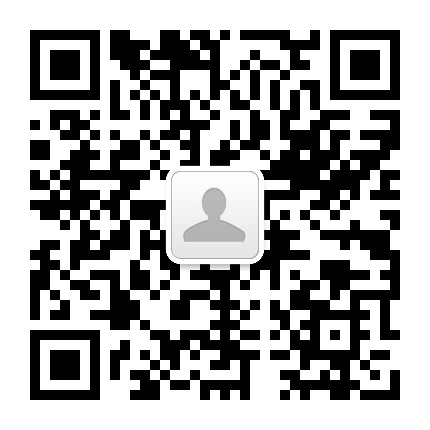                              申请流程                       登陆网址：http：//istudy.scnu.edu.cn,注册个人账户↓在线填写个人信息，并上传所需申请材料，成功提交申请表   ↓（初审时间1—2周）如通过初审，申请人将会收到一封电子邮件，通知缴纳报名费↓（处理时间约为1周）学校确认收到报名费后，即将通知学生具体面试时间 ↓（处理时间约为1周）面试通过后，学校办理JW202表申请 ↓（处理时间约为4周） 学校根据需求发放录取通知书和JW202表格      ↓（处理时间约为1周）申请人持录取通知书和JW202表到当地中国使领馆申请学生签证 ↓按录取通知书时间来到SCNU注册报到 注意事项/Tips：(1)请上传所需文件，以完成申请程序。每个文档必须小于1M。(2)证书、文凭、成绩单必须有经公证的复印件。所有文件应翻译成中文或英文。(3)入学两周后，转学申请不予受理。(4)如果您曾在中国的任何一所大学学习过，请上传您的护照、签证页、成绩单、考勤证明(80%以上)、转学证明和出入境证明。(5)部分国家的留学生需提交经公证的《无犯罪记录证明》和个人简历，具体要求将通过邮件通知。(6)未满18周岁者，申请攻读学位或长期教育，必须具有中国国籍的监护人。监护人证明必须经过公证，具体要求将通过邮件通知。2024 Prospectus on Doctoral Degree in International Chinese Language Educationin School of International Culture, South China Normal UniversityThis course is set for those whose native language is not Chinese or overseas Chinese. To meet the orientation of career and adapt to the development needs of Chinese International Education in the new situation, cultivate compound and international senior specialized application talents who have strong professional ability of Chinese international education, with both theoretical basis and practical experience, and are engaged in Chinese International Education and overseas dissemination of Chinese culture. The doctoral degree education of Chinese international education focuses on course learning, tutor guidance and thesis writing research, and implements the training form of combining the personal responsibility of tutors with the collective guidance of the tutor group of doctoral degree of education in the field of Chinese international education. The training process includes course learning, mid-term assessment, opening report, practice, thesis writing, pre defense and graduation thesis defense. Graduation certificates will be issued when students have fulfilled the stipulated curriculum, acquired enough credits and completed the thesis. Students who satisfy the relevant requirements will be conferred upon the professional degree of doctor of education degree.General requirements：Target Group: Non-Chinese citizens holding valid foreign ordinary passports(2) Age requirement: 18-55 years old （Scholarship applicants must meet the age requirements of each program）(3) Physical Condition: In good health, meets the health examination standards of applying for a student visa or residence permit in China.(4) Moral cultivation: The applicant should be friendly to China, honest, respects the customs of Chinese people and has no records of violation on Chinese law, school rules, public security punishment or crimination.(5) Financial Condition：In good financial situation, be able to pay 4 years tuition, accommodation and related daily living expenses.Application DocumentsGraduate diploma and master degree certificate or Pre-Graduating certificate in Chinese, majored in Foreign Language, Linguistics, Teaching Chinese to Speakers of Other Languages, Education or related majors.Full transcripts of final education, original or notarized version, in notarized Chinese or English Translation.Two recommendation letters from professors, associate professors or experts with equivalent professional titles in relevant fields or English from professor or associate professor.Valid HSK test report (HSK 6 score 180 or above). Personal statement in Chinese, including knowledge of the intended area of study and research proposal, 3,000 words.Passport copy (valid for more than 6 months).All Visa copy (if available).Single person color photo without a hat, same size as the one on the passport.Teaching Language：ChineseCurriculum: Program Duration: The duration of this program normally is four years. Among them, the total time of off-duty study and practice in school shall not be less than two and a half years. The dissertation can be opened only after completing the course credits as required. The submitted dissertation can be defended only after passing the supervisor's review, pre defense and anonymous evaluation. The professional degree of doctor of education will be awarded according to the requirements of passing the thesis defense and meeting the relevant requirements.The curriculum system of the professional degree of doctor of education in the field of Chinese international education consists of four modules: public courses, compulsory courses, professional elective courses and practical and practical research. The total amount of research courses shall not be less than 24 credits. The research is divided into three directions: Research on national and regional Chinese Education, Research on Chinese second language learning and teaching, Overseas dissemination of Chinese culture and International Sinology.Application Deadline: June 10th , 2024Enrollment: September 2nd, 2024Costs: Registration fee: RMB420 (non-refundable and non-transferable)Tuition fee: RMB34,000/year Insurance: RMB800/yearScholarship: Chinese Government Scholarship: Age of 45 or under; A minimum score of 180 on the HSK Test (Level 6)International Chinese Language Teachers Scholarship: Age of 45 or under; A minimum score of 200 on the HSK Test (Level 6), and 60 on the HSKK test (Advanced Level); Be interested in Chinese language education and related work.Guangdong Government Outstanding Foreign Student Scholarship: 30,000RMB, for self-sponsored students who have admitted by SCNU. Application time is usually from April to July.Special ServiceOffer help in dormitory booking in International Student HousingFor applicants who meet the admission requirements, the school can assist in visa applicationApplication and Warm TipsRegistration website： http://istudy.scnu.edu.cnTelephone： 0086-20-85215350/85210012Email: 20161043@m.scnu.edu.cn, hscic7@scnu.edu.cn   WeChat consult：ciczsb                            Application Procedure                        Go to http：//istudy.scnu.edu.cn, create an individual account ↓ Fill in personal information online, upload all documents as required  and submit application form completely       ↓（About 1-2 weeks for initial review） After passing the initial review, an email will be sent to pay the registration fee ↓ (About 1week) After confirming the reception of registration fee, school will schedule an interview         ↓ （Average processing time is about 1 week） After passing the interview, school will process the application of JW202     ↓ （Average processing time is about 4 weeks） Admission Notice and JW202 will be released to the applicant    ↓ ( About 1 week) Go to local Chinese embassy and consulates to apply for student visa ↓ Register on time at SCNU Tips：(1) Please upload all required documents to process the whole procedure. Each document must be less than 1M.(2) Certificates, diplomas and transcripts must be notarized copies. All documents must be translated into Chinese or English.(3) The transfer application will not be accepted after two weeks of starting of school.(4) Please upload valid passport and visa page, transcripts, attendance (above 80%) and transfer certificate, entry and exit records if you have been studied in any school in China.(5) International students from some countries are required to submit the resume and notarized non-criminal certification. The specific requirements will be notified by email.(6) Those under the age of 18 who apply for a degree or long-term education must have a guardian of Chinese nationality. The guardian's certificate must be notarized. The specific requirements will be notified by email.